ประกาศองค์การบริหารส่วนตำบลแม่สลิด  เรื่อง  การแสดงเจตจำนงสุจริต เสริมสร้างคุณธรรม และความโปร่งใสในการบริหารราชการขององค์การบริหารส่วนตำบลแม่สลิด-------------------------------------	    ตามที่องค์การบริหารส่วนตำบลแม่สลิด ได้ลงนามสัตยาบันร่วมกับทุกภาคส่วนเพื่อร่วมกันสร้าง”อปท.ตากโปร่งใส ร่วมใจต้านทุจริต” โดยกลไกประชารัฐ จังหวัดตาก ตามนโยบายของรัฐบาลในการส่งเสริมการบริหารราชการแผ่นดินที่มีธรรมาภิบาล และการป้องกันปราบปรามการทุจริตและประพฤติมิชอบในภาครัฐ นั้น	    ในการนี้ องค์การบริหารส่วนตำบลแม่สลิด ขอประกาศเจตจำนงที่จะบริหารงานด้วยความซื่อสัตย์สุจริตมีคุณธรรม  มีความโปร่งใส  ปราศจากการทุจริต และพร้อมที่จะได้รับการติดตามตรวจสอบการปฏิบัติงานตามเจตจำนงทั้งต่อเจ้าหน้าที่ภายในหน่วยงาน และสาธารณชนภายนอกหน่วยงาน  เพื่อเสริมสร้างคุณธรรม และความโปร่งใสในการบริหารราชการของจังหวัดตาก  อันจะก่อให้เกิดประโยชน์สูงสุดต่อประเทศชาติและประชาชนโดยมีรายละเอียดการกำหนดนโยบาย มาตรการและแผนงานเพื่อให้หน่วยงานภาครัฐดำเนินการตามเอกสารแนบท้ายประกาศนี้   จึงประกาศให้ทราบโดยทั่วกัน					ประกาศ ณ วันที่  9  มกราคม  ๒๕๖3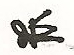                                                               (นางประคอง  สียะ)					  นายกองค์การบริหารส่วนตำบลแม่สลิดรายละเอียดการกำหนดนโยบาย มาตรการและแผนงานเพื่อให้หน่วยงานภาครัฐดำเนินการตามประกาศองค์การบริหารส่วนตำบลแม่สลิด เรื่อง การแสดงเจตจำนงสุจริต เสริมสร้างคุณธรรมและความโปร่งใสในการบริหารราชการขององค์การบริหารส่วนตำบลแม่สลิดลงวันที่ 9 มกราคม พ.ศ.25631.ด้านความโปร่งใส (Transparency) หมายถึง การปฏิบัติราชการตามภารกิจของหน่วยงานที่มีความโปร่งใส การมีระบบการบริหารกิจการบ้านเมืองที่ดี หรือหลักธรรมาภิบาล (Good  Governance) ด้วยความเป็นธรรม และจริยธรรมในการปฏิบัติงานตามอำนาจหน้าที่  ดังนี้1.1 การให้และการเปิดเผยข้อมูลต่างๆ ของหน่วยงานต้องชัดเจน ถูกต้อง และครบถ้วน รวมถึงการให้ประชาชนหรือผู้มีส่วนได้ส่วนเสียสามารถเข้าถึงข้อมูลต่างๆ ของหน่วยงานได้โดยสะดวกและรวดเร็ว1.2 การดำเนินการเกี่ยวกับกาจัดซื้อจัดจ้างต้องดำเนินการและส่งเสริม ให้เกิดความโปร่งใสในทุกขั้นตอนตามที่กฎหมายกำหนด1.3 การเปิดโอกาสให้ผู้มีส่วนได้ส่วนเสียเข้ามามีส่วนร่วมในการดำเนินงานในขั้นตอนต่างๆ ของหน่วยงาน ตั้งแต่การแสดงความคิดเห็น ร่วมวางแผนและจัดทำแผนงาน ร่วมดำเนินการ และร่วมติดตามตรวจสอบการดำเนินงานของหน่วยงาน1.4 การดำเนิน/การจัดการกับเรื่องร้องเรียนเกี่ยวกับการปฏิบัติหน้าที่ของเจ้าหน้าที่อันไม่โปร่งใสหรือทุจริตต่อหน้าที่2.ด้านความพร้อมรับผิด (Accountability)  หมายถึง  การปฏิบัติราชการตามภารกิจของเจ้าหน้าที่มีความรับผิดชอบ ตามบทบาทหน้าที่ของตน โดยคำนึงถึงความสำเร็จของงาน มีความพร้อมในการปฏิบัติงานตามภาระหน้าที่ และพฤติกรรมในการปฏิบัติหน้าที่ของรัฐโดยมุ่งผลสำเร็จของงาน ดังนี้	2.1 ผู้บริหารและเจ้าหน้าที่ของหน่วยงานต้องมีพฤติกรรมและทัศนคติที่แสดงถึงการปฏิบัติงานตามหน้าที่อย่างเต็มใจและเต็มประสิทธิภาพ	2.2 เจ้าหน้าที่ต้องปฏิบัติงานในทุกขั้นตอนให้ถูกต้องตามกฎหมายและระเบียบข้อบังคับต่างๆ อย่างครบถ้วนและเคร่งครัด กล้าหาญที่จะรับผิดชอบในผลการปฏิบัติงานของตนเอง	2.3 การกำหนดทิศทางและนโยบายของผู้บริหารหน่วยงานที่จะต้องมีเจตจำนงในการบริหารงานอย่างซื่อสัตย์สุจริต และพร้อมรับผิดเมื่อเกิดความผิดพลาด เพื่อสร้างความเชื่อมั่นแก่สังคมว่าการขับเคลื่อนหน่วยงานจะเป็นไปอย่างมีคุณธรรมและธรรมาภิบาล3. ด้านความปลอดจากการทุจริตในการปฏิบัติงาน (C0rruption - Free) หมายถึง พฤติกรรมของเจ้าหน้าที่ของรัฐที่มีการดำเนินการโดยเป็นธรรมและโปร่งใส เป็นไปตามกระบวนการมาตรฐานในระหว่างการส่งมอบบริการหรือขั้นตอนการให้บริการ ไม่เลือกปฏิบัติเมื่อได้รับการเสนอเงื่อนไขพิเศษหรือจูงใจเพื่อให้ได้มาซึ่งผลประโยชน์ส่วนตน กลุ่ม หรือพวกพ้อง หากเจ้าหน้าที่ของหน่วยงานมีพฤติกรรมเหล่านี้มากและเจ้าหน้าที่ของหน่วยงานปฏิบัติงานตามกระบวนการมาตรฐานหรือขั้นตอนการให้บริการด้วยความเป็นธรรมแล้ว ก็จะส่งผลให้หน่วยงานมีความปลอดจากการทุจริตในการปฏิบัติงาน ดังนี้	3.1 สอดส่องและป้องกันการปฏิบัติงานของเจ้าหน้าที่ในหน่วยงานมิให้มีพฤติกรรมที่เข้าข่ายการทุจริตต่อหน้าที่ เช่น การเรียกรับเงิน สิ่งของ หรือผลประโยชน์ใดๆ จากผู้มีส่วนได้ส่วนเสีย เพื่อแลกกับการปฏิบัติงานของตนเอง หรือการปฏิบัติ/ละเว้นการปฏิบัติหน้าที่/การใช้ตำแหน่งหน้าที่ของตนเองอย่างไม่เป็นธรรมเพื่อเอื้อประโยชน์แก่ตนเอง พวกพ้องของตนเองหรือผู้อื่นผู้ใด	3.2 สอดส่องและป้องกันการปฏิบัติหน้าที่ของผู้บริหารมิให้มีพฤติกรรมที่เข้าข่ายการทุจริตในเชิง นโยบาย ซึ่งมีลักษณะเป็นการทุจริตที่เกิดจากความสัมพันธ์เกื้อหนุนกันระหว่างผู้บริหารของหน่วยงานกับผู้มีส่วนได้ส่วนเสียที่เป็นหน่วยงานธุรกิจเอกชน เพื่อเอื้อผลประโยชน์ในสัญญาโครงการหรือสัมปทานของหน่วยงานแลกเปลี่ยนกับการกำหนดนโยบายหรือการอนุมัติใดๆ ของผู้บริหารของหน่วยงาน4. ด้านวัฒนธรรมคุณธรรมในองค์กร (Integrity  Cuture) หมายถึง หน่วยงานภาครัฐมีการปฏิบัติราชการตามภารกิจของหน่วยงานที่ยึดหลักคุณธรรมจริยธรรมตามประมวลจริยธรรม จรรยาวิชาชีพ และมีระบบการต่อต้านการทุจริตอย่างมีประสิทธิภาพ ดังนี้-2-	4.1 การปลูกฝัง สั่งสอน หรือถ่ายทอดแก่กันของเจ้าหน้าที่ในหน่วยงาน เพื่อให้มีพฤติกรรมและทัศนคติที่ดีในการปฏิบัติงาน จนกลายเป็นแนวทางปฏิบัติประจำหรือวัฒนธรรมที่ดีของหน่วยงาน เป็นการกล่อมเกลาทางสังคม(SocialiZation) ให้ไม่ยอมรับพฤติกรรมการทุจริต จนกระทั่งไม่ทนต่อการทุจริต และก่อให้เกิดการลงโทษทางสังคม(Social  Sanction)  อันจะทำให้เกิดความอายหรือความกลัวที่จะกระทำการทุจริต	4.2 การปลูกฝังและสร้างให้เกิดวัฒนธรรมทางความคิดแยกแยะผลประโยชน์ส่วนตนกับผลประโยชน์ส่วนรวมให้ได้ ซึ่งถือเป็นการป้องกันการทุจริตตั้งแต่รากฐานของพฤติกรรมการทุจริต	4.3 กำหนดและจัดทำแผนการป้องกันและปราบปรามการทุจริตในหน่วยงาน4.4 การมีกระบวนการตรวจสอบถ่วงดุลภายในที่เข้มแข็งและมีประสิทธิภาพ ซึ่งจะทำให้เจ้าหน้าที่ในหน่วยงานเห็นความสำคัญและเกิดความตระหนักถึงผลของการทุจริต จนก่อให้เกิดเป็นวัฒธรรมในการร่วมต่อต้านการทุจริตได้5. ด้านคุณธรรมการทำงานในหน่วยงาน (Work Integrity) หมายถึง ระบบการบริหารงานของหน่วยงานที่มีการบริหารจัดการที่ดียึดระบบคุณธรรมความโปร่งใส ในการปฏิบัติงาน มุ่งเน้นผลประโยชน์ส่วนรวม มีระบบการบริหารงานภายในหน่วยงาน ในเรื่องของการบริหารงานบุคคล (Personnel Management) ยึดหลักการพัฒนาทรัพยากรมนุษย์ ได้แก่ การสรรหา การพัฒนาและการรักษา ทรัพยากรมนุษย์ การบริหารงบประมาณ(Budget  Execution) ยึดหลักความคุ้มค่า หมายถึง หน่วยงานมีการใช้จ่ายงบประมาณเพื่อให้เกิดประโยชน์สูงสุดแก่ราชการและตรงตามวัตถุประสงค์การใช้จ่ายงบประมาณ และความเป็นธรรมใน การมอบหมายงาน (Fairness in Work Assignment) ยึดหลักการคำนึงถึงความรู้ ความสามารถ และมาตรฐานการปฏิบัติงาน ดังนี้5.1 การให้ความสำคัญกับการปฏิบัติงาน โดยให้มีคู่มือหรือมาตรฐานการปฏิบัติงานที่ชัดเจน5.2 การปฏิบัติงานตามคู่มือหรือมาตรฐานการปฏิบัติงานอย่างเคร่งครัดอยู่เสมอ และจะต้องเป็นการปฏิบัติงานอย่างเป็นธรรมและเท่าเทียมกัน5.3 การมีคุณธรรมการบริหารงานบุคคลในหน่วยงาน ทั้งในด้านการบริหารทรัพยากรบุคคล เช่น การบรรจุ แต่งตั้ง โยกย้าย พิจารณาความดีความชอบ เป็นต้น กระบวนการสร้างแรงจูงใจและความก้าวหน้าในสายงาน และในด้านการพัฒนาสมรรถนะเจ้าหน้าที่						5.4 การมีคุณธรรมในการบริหารงบประมาณ การใช้จ่ายเงินงบประมาณจะต้องเป็นไปอย่างโปร่งใส และจะต้องพิจารณาใช้จ่ายในสิ่งที่จำเป็นต่อการดำเนินงานตามภารกิจของหน่วยงานอย่างคุ้มค่ามากที่สุด5.5 การมีคุณธรรมในการสั่งงานหรือมอบหมายงาน ให้แก่ ผู้ใต้บังคับบัญชา ที่จะต้องคำนึงถึงขอบเขตอำนาจหน้าที่ตามกฎหมายของผู้รับมอบหมาย มีความเป็นธรรมแก่ผู้รับมอบหมายงานทุกคนอย่างเท่าเทียม มีการสื่อสารและเอาใจใส่ ติดตามในการมอบหมายที่ได้มอบหมายไป ตลอดจนรับผิดชอบในผลของงานที่ได้มอบหมายไปด้วย 5.6 การให้ความสำคัญกับสภาพแวดล้อมที่เอื้ออำนวย และส่งเสริมการปฏิบัติงานของเจ้าหน้าที่ในหน่วยงาน                                                                                                                                                                                                                                                                                                                                                                                                                                                                                                                                                                                                                                                                                                                                                                                                                                                                                                                                                                                                                                                                                                                                                                                                                                                                                                                                                                                  6. ด้านการสื่อสารภายในหน่วยงาน หมายถึง การที่องค์การบริหารส่วนตำบลแม่สลิด มีรูปแบบ วิธีการ การสื่อสารเพื่อถ่ายทอดนโยบายทั้ง 5 ด้าน ให้บุคลากรในองค์การบริหารส่วนตำบลแม่สลิดได้รับทราบเพื่อให้เกิดความตระหนักและให้ความสำคัญถึงการปฏิบัติงานที่มีคุณธรรมและความโปร่งใส โดยปฏิบัติตามแนวทาง ดังนี้6.1 ให้พนักงานส่วนตำบลที่เป็นข้าราชการ พนักงานจ้าง ลงนามรับทราบและถ่ายทอดประกาศนโยบาย มาตรการ เพื่อพัฒนาองค์การบริหารส่วนตำบลแม่สลิดให้มีคุณธรรม และความโปร่งใส ตามแนวทางการประเมินคุณธรรมและความโปร่งใสในการดำเนินงานของหน่วยงานภาครัฐ ฉบับนี้ ให้เจ้าหน้าที่ในสังกัดได้รับทราบ6.2 ให้สำนักปลัด นำประกาศนโยบาย มาตรการ เพื่อพัฒนาองค์การบริหารส่วนตำบลแม่สลิดให้มีคุณธรรมและความโปร่งใส ตามแนวทางการประเมินคุณธรรมและความโปร่งใสในการดำเนินงานของหน่วยงานภาครัฐ ฉบับนี้ เผยแพร่ในเว็ปไซต์ขององค์การบริหารส่วนตำบลแม่สลิด WWW.maesalid.go.th6.3 ให้หัวหน้าสำนักปลัด ผู้อำนวยการกองคลัง ผู้อำนวยการช่าง ผู้อำนวยการกองสวัสดิการสังคม ผู้อำนวยการกองการศึกษา แสดงเจตจำนงต่อบุคลากรในหน่วยงานนั้น ในคราวประชุมใดๆ ของหน่วยงานในการที่จะบริหารงานด้วยความซื่อสัตย์ มีคุณธรรมจริยธรรม มีธรรมาภิบาล และความโปร่งใส ตรวจสอบได้                                ---------------------------------------------------------------